Gorman Crossing Elementary School 5K & 1-Mile Fun RunUSTAF Certified Course Great for Experienced or Novice Runners Fun student activities and Room for Walkers!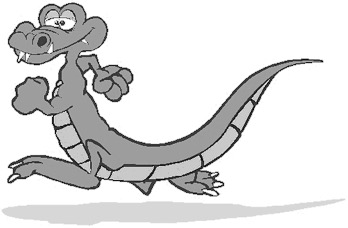 DETACH AND RETURN− − − − − − − − − − − − − − − − − − − − − − − − − − − − − − − − − − − − − − − − − − − − − − − − − − − ENTRY FORMRegister by Wednesday, April 4th, 2019 to receive a t-shirt. Walk up registrations welcome!  Fees: $10 per Child (ages 4 – 11), $20 per Adult (Ages 12 and up) Entry fee includes t-shirt!Adult Shirt Sizes:  S   M  L  XL  XXL (Add $3)    Child Shirt Sizes: YS YM YL  YXLParticipant Name(s) (Please add additional names/information on back if needed)First and Last NameAge on Race DayGenderShirt SizeEntry Fee (Add$3 for XXL)